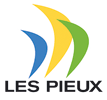 Résidence Les Aubépines2 rue Collet50340 Les Pieux 02.33.04.10.33.@ madurel@lespieux.frFICHE DE DEMANDE D'INSCRIPTION POUR LA LOCATION D’UN APPARTEMENT A LA RESIDENCE LES AUBEPINESIdentité :   M   Mme   Mlle Nom du demandeur :	Prénoms :	Nom de jeune fille :	Date et lieu de naissance :	Nom du conjoint :	Prénoms :	Nom de jeune fille :	Date et lieu de naissance :	Adresse :	Téléphone :	Adresse email :	Situation de famille :	Célibataire :   Marié(e) :   Veuf(ve) :   Divorcé(e) :  Logement demandé : 	Pour une personne : 	Pour 2 personnes :  Date d’entrée souhaitée dans le logement :	Motifs de la demande (préciser) :	Appréciation de l’autonomie :Le futur résident devra fournir un certificat médical attestant d’un niveau d’autonomie compatible avec le fonctionnement d’un foyer pour personnes âgées autonomes.Coordonnées de la famille, de l’entourage, personnes référentes :Nom :	Prénom :	Adresse :	Téléphone :	Lien de parenté ou qualité :	Nom :	Prénom :	Adresse :	Téléphone :	Lien de parenté ou qualité :	Nom :	Prénom :	Adresse :	Téléphone :	Lien de parenté ou qualité :	J'atteste sur l'honneur l'exactitude des renseignements portés ci-dessus,Fait à	 	, le  	SignatureCette fiche est à adresser à Mme la Présidente du Centre Communal d’Action Sociale (C.C.A.S.) - Mairie BP 12 – Rue Centrale – 50340 LES PIEUX -ou à remettre à l’agent social du C.C.A.S à la RésidenceDocuments à joindre :   Justificatif d'état civil (copies pièce d'identité, livret de famille)   Justificatif de ressources (copie du dernier avis d’imposition)   Certificat médicalTarifs en €uros du 01/01/2023 au 31/12/2023Tarifs en €uros du 01/01/2023 au 31/12/2023Tarifs en €uros du 01/01/2023 au 31/12/2023Tarifs en €uros du 01/01/2023 au 31/12/2023Tarifs en €uros du 01/01/2023 au 31/12/2023Type de LogementPart de la redevance mensuelleloyer + chargesPart des prestations collectivesMontant total mensuelDépôt de garantieF1 bis A524.12 €40.88 €565.00 €524.12 €F1 bis D545.79 €40.88 €586.67 €545.79 €F2595.81 €40.88 €636.69 €595.81 €* Dont 73,28 € de charges(1) Ce montant comprend le loyer, les frais de gestion et les dépenses afférentes aux charges d’habitation (entretien des communs, charges récupérables, énergie et eau des communs, eau froide individuelle)(2) Ce montant comprend l’accès aux services collectifs (accès aux locaux communs, animations, astreintes du personnel …)(3) Ce montant ne comprend pas l’abonnement et la consommation électrique, téléphone, internet et TV, la taxe d’habitation le cas échéant, les prestations extérieures.Cadre réservé au serviceVisite effectuée par le demandeur le :Visite effectuée par des tiers le :N° du logement visité :Rappel téléphonique le :Remarques :